CHARTE du CJEPour les 7-8HQuand je viens au CJE, je m’engage à respecter ces quelques règlesSi je ne respecte pas ces règles, je peux être exclu(e) du CJE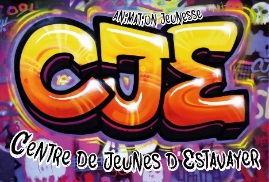 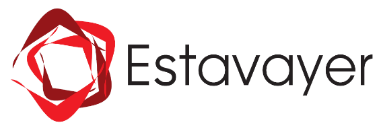 !! Coupon à remettre aux animatrices du CJEune fois signé par un parent et par soi-même !!Dès que mon représentant légal, moi-même ainsi qu’une animatrice avons signé ce document, je suis libre de venir au CJE lors des activités proposées les mercredis de 14h00-16h00 et les jeudis de 15h30 à 17h30. Je peux également profiter de l’accueil libre le mercredi de 16h00-17h30 et de la période sportive le vendredi de 16h00 à 17h30 (à l’Amarante en hiver et autours de l’Amarante en été).PRÉNOM : _____________________________________NOM : ________________________________________DATE DE NAISSANCE : __________________________RUE : __________________________________________LOCALITÉ : _____________________________________NATEL JEUNE : __________________________________TEL MAISON : ___________________________________EMAIL : ________________________________________REPRÉSENTANT LÉGAL : __________________________NATEL REPRÉSENTANT LÉGAL : ____________________Je peux être filmé et/ou être pris en photo dans le cadre des activités du CJE par l’équipe d’animation(A cocher) :   oui                  non Mes parents autorisent l’équipe d’animation de mettre sur le site internet du CJE les films et/ou photos prises dans le cadre des activités du CJE                           (A cocher) :   oui                  non PS : Nous invitons les parents à visiter régulièrement le site internet du Centre de Jeunes qui est www.cjesta.com et si une photo leur déplaît, les parents peuvent nous demander de l’enlever.Par ma signature, et celle de mon représentant légal, je déclare avoir pris connaissance des règles de la Charte du Centre de Jeunes, et je m’engage à les respecter.Signatures :	du jeune _____________________________________du représentant légal _________________________de l’animatrice _______________________________              		 Date : _____________________ Autour du CJE je fais doucement pour ne pas déranger les voisins 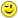  Je dis bonjour quand j’arrive au CJE et j’éteins mon téléphone !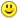  Je peux être joignable et utiliser les natels des animatrices            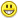 Lydie 079 922 49 23 Laurence 079 870 52 00 Delphine 079 483 76 61 J’ai une attitude positive quand je viens au CJE et participe aux activités proposées. Lorsque je viens le mercredi, ma présence et ma participation à l’activité est obligatoire de 14h00 à 16h00 (sauf mot d’excuse des parents). Dès 16h00 je suis libre de partir & venir du CJE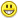  Je respecte l’équipe d’animation et les autres jeunes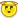  Je respecte les consignes et les règles du CJE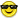  Je prends soin du matériel Je respecte et tiens propre les lieux et les environs du CJE J’utilise un vocabulaire correct Afin que tout le monde se comprenne, je parle le français